Home Health Aide	Course No. 36053	Credit: 0.5Pathways and CIP Codes: Health Science Course Description: Application Level: This course will teach students how to care for individuals within their homes under the direct supervision of a nurse. Course content will include patient care, comfort, and safety; anatomy and physiology; the prevention of disease and infection; nutrition and meal preparation; human relations; and first aid and CPR. Additional topics that must be included to receive a full credit are therapy strategies, household management and employability. This class results in the opportunity to test for KS certification of Home Health Aide.Directions: The following competencies are required for full approval of this course. Check the appropriate number to indicate the level of competency reached for learner evaluation.RATING SCALE:4.	Exemplary Achievement: Student possesses outstanding knowledge, skills or professional attitude.3.	Proficient Achievement: Student demonstrates good knowledge, skills or professional attitude. Requires limited supervision.2.	Limited Achievement: Student demonstrates fragmented knowledge, skills or professional attitude. Requires close supervision.1.	Inadequate Achievement: Student lacks knowledge, skills or professional attitude.0.	No Instruction/Training: Student has not received instruction or training in this area.Benchmark 1: CompetenciesBenchmark 2: CompetenciesBenchmark 3: CompetenciesBenchmark 4:	 CompetenciesBenchmark 5:	 CompetenciesBenchmark 6: CompetenciesBenchmark 7:	 CompetenciesBenchmark 8:	 CompetenciesBenchmark 9: CompetenciesI certify that the student has received training in the areas indicated.Instructor Signature: 	For more information, contact:CTE Pathways Help Desk(785) 296-4908pathwayshelpdesk@ksde.org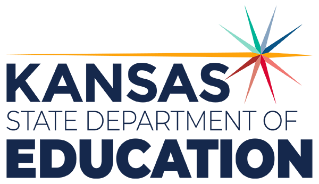 900 S.W. Jackson Street, Suite 102Topeka, Kansas 66612-1212https://www.ksde.orgThe Kansas State Department of Education does not discriminate on the basis of race, color, national origin, sex, disability or age in its programs and activities and provides equal access to any group officially affiliated with the Boy Scouts of America and other designated youth groups. The following person has been designated to handle inquiries regarding the nondiscrimination policies:	KSDE General Counsel, Office of General Counsel, KSDE, Landon State Office Building, 900 S.W. Jackson, Suite 102, Topeka, KS 66612, (785) 296-3201. Student name: Graduation Date:#DESCRIPTIONRATING1.1Generally describe functions of a home health agency and how the agency may be organized.1.2Identify responsibilities of home health personnel.1.3Discuss how a care plan is developed and used in the home health agency.1.4Discuss legal and ethical aspects of the home health aide's job.1.5Identify needs that clients with developmental challenges may have and how the home health worker can support meeting those needs.1.6Identify needs that clients with physical disabilities may have and how the home health worker can support meeting those needs.1.7Describe and demonstrate the responsibility for the health care worker’s health and management of a job including professionalism.1.8Identify and describe jobs where a Home Health Aide certification is needed.1.9Identify and describe job opportunities that a Home Health Aide certification can lead to.#DESCRIPTIONRATING2.1Define home and family.2.2Discuss cultural diversity and religious differences.2.3Identify goals of the home health aide for providing care in the client's home.2.4Identify common adult and family reactions to stress, such as illness and disability or approaching death.2.5Describe appropriate response of the home health aide to client/family behaviors resulting from the stress of illness and disability or approaching death.2.6Identify common reactions of children to personal or family illness and stress.2.7Identify the role of the home health aide in working with children in the home.2.8Identify characteristics of mental health.2.9Define what is meant by mental illness and identify the role of the home health aide in situations where there is mental illness.2.10Define what is meant by developmental disability and identify the role of the home health aide in working with a client who is developmentally disabled.2.11Describe indications of family abuse which might be observed. Indicate the home health aide's responsibility if abuse is suspected.2.12Discuss hospice/palliative care and how it relates to home care.2.13Identify the psychosocial aspects of death and dying.2.14Describe what to do with death in the home.#DESCRIPTIONRATING3.1Identify actions the home health aide takes to maintain a clean and safe environment.3.2Describe and demonstrate adaptive effective body mechanics when performing ADL tasks in the home care setting.3.3Describe and demonstrate ability to provide a client with basic nutrition in a home health setting.3.4Identify and demonstrate procedures relating to infection control practicesin the home health setting.#DESCRIPTIONRATING4.1Identify the importance of an adequate and balanced intake of food.4.2Name the basic food groups and identify goods which belong to each group.4.3Identify the recommended amount of the basic food groups for both adults and children.4.4Identify foods or substances to be avoided in the following therapeutic diets: a. Diabetic b. low sodium c. Low cholesterol d. Low fat4.5Identify the factors to consider when planning and preparing meals.4.6Discuss factors to consider in planning for food purchases.4.7Identify ways to safely store food.4.8Discuss safe food handling and preparation practices.#DESCRIPTIONRATING5.1Describe how to adapt personal care activities to meet the client's needs in the home.#DESCRIPTIONRATING6.1Discuss the role of the home health aide in caring for mother and baby.6.2State how to prepare a bottle for feeding avoiding contamination.6.3Describe how to feed and burp a baby.6.4Describe how to bathe a baby, including care of the umbilical cord and circumcision (if applicable).6.5Describe how to diaper a baby.6.6Identify safety principles to be observed when caring for an infant.6.7List signs of potential health crisis for an infant warranting evaluation by health professionals.#DescriptionRATING7.1Define the role of the home health aide in assisting the client with medication.7.2Identify and report observations concerning client's medications.7.3Identify safe medication storage.7.4Disposing of outdated/unlabeled medications.7.5Identify concerns with oxygen therapy.7.6Identify proper directions for use of other equipment.#DescriptionRATING8.1Describe the technique for changing a clean dressing.8.2Describe care for a person who has a cast.8.3Describe general guidelines for care of a client who wears a prosthesis.8.4Identify how to use a vaporizer or humidifier safely.8.5Identify the home health aide's action in emergency situations.#DescriptionRating9.1Describe the importance of reporting, documentation and observing in home care.